Lab :2The animal cellCell: It is the basic unit of structure & function in an organism.Cell theory: Every living organism is composed of cell and every cell in an organism produced by another cell.The main parts of cell (cell structure) :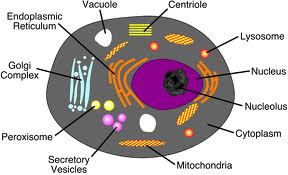 Living &non-living component in cellLiving component1-Cell membrane : surrounds the part of a cell together ,it controls the movement of material into and out of a cell.     2- Cytoplasm : is protoplasm inside the (cell membrane ). It makes         up most of the mass of many cells, different cell materials are                      produced in the cytoplasm.     Function :  produces variety of cell materials.3- Nucleus : It controls cell activities, it is often in or near the center of a cell material .That nucleus is separated from the cytoplasm by a thin membrane is called (nuclear membrane).  Function :  Controls cell activities.4- Mitochondria : Are rod- shaped in the cytoplasm .Function : Release energy & it is called (power house of cell) 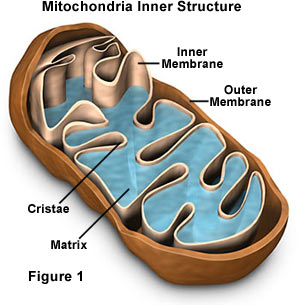 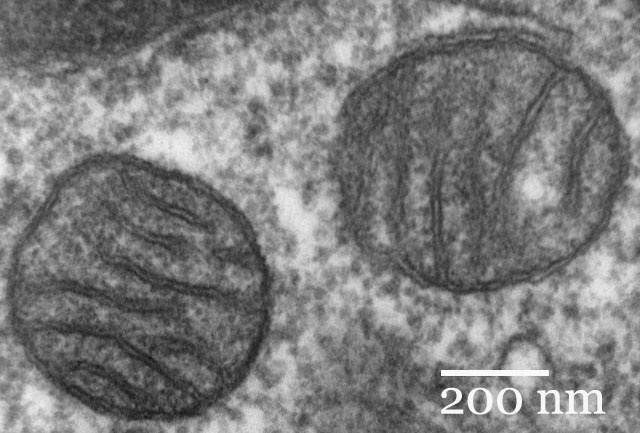 5- Ribosomes : Are tiny- particles, so small . They can see only with an electron microscope. Function : Parts of cells where proteins are made.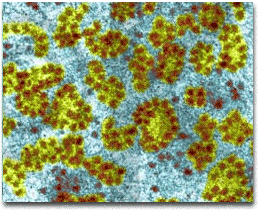 6- Endoplasmic reticulum : Structures like tubes in the cytoplasm of the cell.Function :  Moves materials within cells.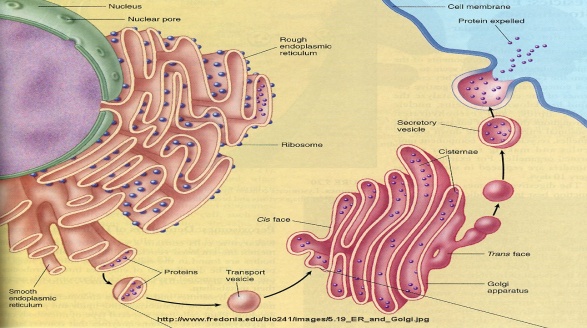 7-Lysosome:round organelles surrounded by a membrane and containing digestive enzymes.B- Non Living component Vacuoles : is a liquid- filled sphere surrounded by a membrane.Function : stores water &dissolved materials.Note: You can see these types of structures in Amoeba or ParameciumOrganisms are divided according to number of cells:1- Unicellular Organisms: some Organisms are single cells are called unicellular   e.x. : Bacteria , Amoeba , Euglena .2- Multicellular Organisms: some Organisms have many cells are called multicellular   e.x. : Animal tissue & Plant tissue .We can divide the organisms to:1-Eukaryotic 2-ProkaryoticEukaryoticProkaryotic1-nucleuspresentabsent2-number of chromosomesMore than oneone3-number of cellsmulticellularunicellular4-nucleous membranepresentabsent5-mitochondriapresentabsent6-ribosomeslargersmaller7-ex:Animal, plantBacteria